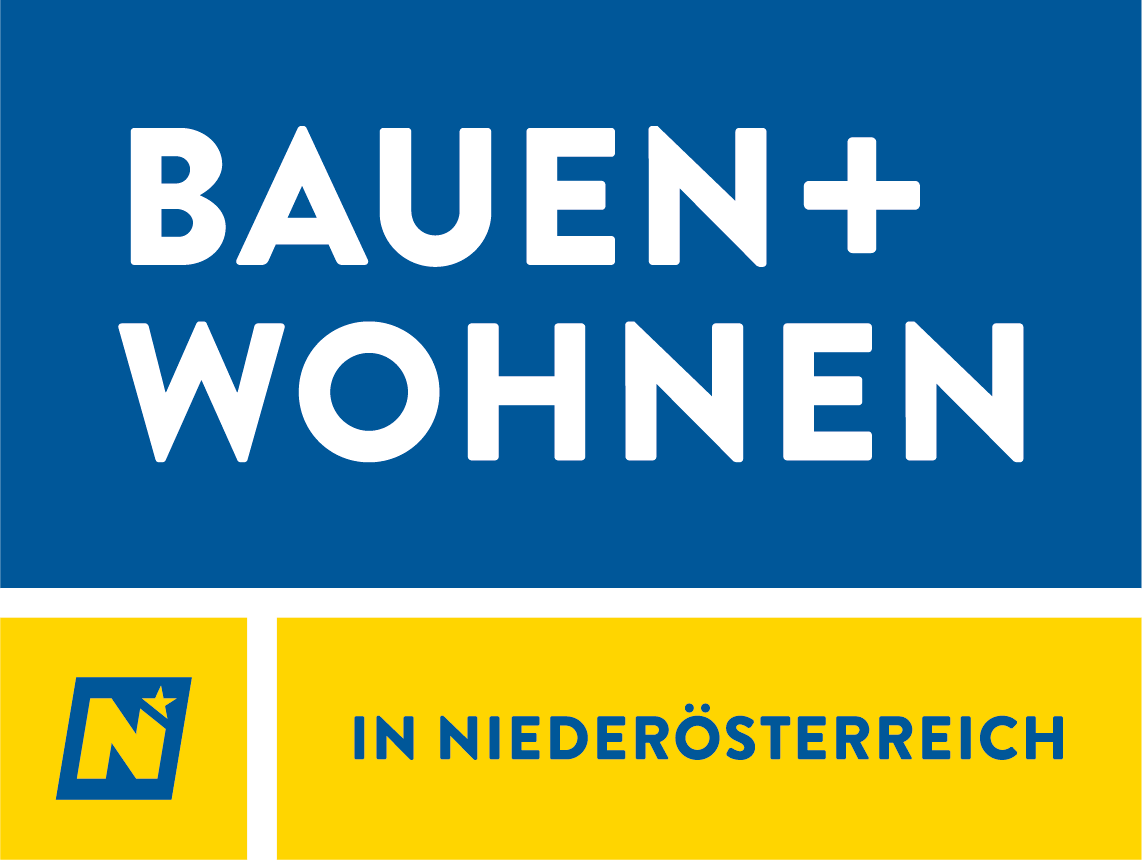 1. Förderantrag für das Forschungsvorhaben 2. Forschungsvorhaben3. KooperationenIm Rahmen des Forschungsvorhabens ist eine Zusammenarbeit mit anderen Personen, Institutionen, Wissenschaftern, etc. geplant, und zwar mit4. Ergänzende Anmerkungen5. ProjektkostenBitte getrennt nach Projektstufen anführen:1  Summe der projektbezogenen Personalkosten2  bei Auslandsreisen bitte Begründung der Notwendigkeit angeben3  Technische Ausstattung etc.4  nähere Bezeichnung anführen6. Finanzierungsplan7. ErklärungFÖRDERUNGSWERBER/IN	FÖRDERUNGSWERBER/IN	Familienname/VornameInstitution genaue Rechtsform der InstitutionStraße
Haus-Nr./Stiege/Tür-Nr.PLZ/OrtTelefon/FaxE-Mail-AdresseProjektleiter/INProjektleiter/INFamilienname/VornameAnschriftTelefon/FaxE-Mail-Adressesonstige Projektverantwortliche/Bearbeiter/INsonstige Projektverantwortliche/Bearbeiter/INFamilienname/VornameAnschriftTelefon/FaxE-Mail-AdresseBANKVERBINDUNG	BANKVERBINDUNG	BANKVERBINDUNG	BANKVERBINDUNG	KontoinhaberInKreditinstitutIBANBICVollständiger Titel des Projektes	Vollständiger Titel des Projektes	Voraussichtlicher ProjektbeginnBeschreibung des ProjektesBeschreibung des Projektes- Inhalt und Ziele- Methodik und Durchführung- Angestrebte Ergebnisse und Relevanz für Niederösterreich- Beabsichtigte Auswertung der Ergebnisse- Wichtigste problembezogene FachliteraturEs wird gebeten, die Beschreibung des Projektes kurz und allgemein verständlich  auf maximal 2 A4-Seiten darzustellen. - Inhalt und Ziele- Methodik und Durchführung- Angestrebte Ergebnisse und Relevanz für Niederösterreich- Beabsichtigte Auswertung der Ergebnisse- Wichtigste problembezogene FachliteraturEs wird gebeten, die Beschreibung des Projektes kurz und allgemein verständlich  auf maximal 2 A4-Seiten darzustellen. Zeitplan/Projektstufen (Gantt-Diagramm)Familienname/VornameInstitutionAnschriftTelefon/FaxE-Mail-AdresseProjektverantwortlich im Rahmen der KooperationAufgabe im KonsortiumFamilienname/VornameInstitutionAnschriftTelefon/FaxE-Mail-AdresseProjektverantwortlich im Rahmen der KooperationAufgabe im KonsortiumFamilienname/VornameInstitutionAnschriftTelefon/FaxE-Mail-AdresseProjektverantwortlich im Rahmen der KooperationAufgabe im KonsortiumProjektstufe 1  (Angaben netto)	Projektstufe 1  (Angaben netto)	Projektstufe 1  (Angaben netto)	Projektstufe 1  (Angaben netto)	Projektstufe 1  (Angaben netto)	Projektstufe 1  (Angaben netto)	Projektstufe 1  (Angaben netto)	vonbisPersonalkosten1Reisekosten2Reisekosten2Sachkosten3Sonstige Kosten4Sonstige Kosten4SUMME Projektstufe 1Personalkosten Projektstufe 1  	Personalkosten Projektstufe 1  	Personalkosten Projektstufe 1  	Personalkosten Projektstufe 1  	Personalkosten Projektstufe 1  	Personalkosten Projektstufe 1  	Personalkosten Projektstufe 1  	Familienname/VornameFamilienname/VornameQualifikationQualifikationArbeitszeitArbeitszeitGehaltProjektstufe 2  (Angaben netto)	Projektstufe 2  (Angaben netto)	Projektstufe 2  (Angaben netto)	Projektstufe 2  (Angaben netto)	Projektstufe 2  (Angaben netto)	Projektstufe 2  (Angaben netto)	Projektstufe 2  (Angaben netto)	vonbisPersonalkosten1Reisekosten2Reisekosten2Sachkosten3Sonstige Kosten4Sonstige Kosten4SUMME Projektstufe 2Personalkosten Projektstufe 2  	Personalkosten Projektstufe 2  	Personalkosten Projektstufe 2  	Personalkosten Projektstufe 2  	Personalkosten Projektstufe 2  	Personalkosten Projektstufe 2  	Personalkosten Projektstufe 2  	Familienname/VornameFamilienname/VornameQualifikationQualifikationArbeitszeitArbeitszeitGehaltProjektstufe 3  (Angaben netto)	Projektstufe 3  (Angaben netto)	Projektstufe 3  (Angaben netto)	Projektstufe 3  (Angaben netto)	Projektstufe 3  (Angaben netto)	Projektstufe 3  (Angaben netto)	Projektstufe 3  (Angaben netto)	vonbisPersonalkosten1Reisekosten2Reisekosten2Sachkosten3Sonstige Kosten4Sonstige Kosten4SUMME Projektstufe 3Personalkosten Projektstufe 3	Personalkosten Projektstufe 3	Personalkosten Projektstufe 3	Personalkosten Projektstufe 3	Personalkosten Projektstufe 3	Personalkosten Projektstufe 3	Personalkosten Projektstufe 3	Familienname/VornameFamilienname/VornameQualifikationQualifikationArbeitszeitArbeitszeitGehaltÜbersicht der Projektkosten gesamt	Übersicht der Projektkosten gesamt	Kosten Projektstufe 1 insgesamtKosten Projektstufe 2 insgesamtKosten Projektstufe 3 insgesamtMehrwertsteuerGESAMTKOSTEN des ProjektesWird das Forschungsvorhaben durch verschiedene Förderungsstellen finanziert, bitte um Angabe der Finanzierungspartner und der vorgesehenen Kostenaufteilung; bei mehrjährigen bzw. mehrstufigen Vorhaben bitte auch je ProjektstufeDie/Der FörderungswerberIn erklärt sich damit einverstanden, dassder Antrag samt Unterlagen auszugsweise oder zur Gänze anderen Förderungsstellen bzw. zur Begutachtung einer geeigneten Institution zur Verfügung gestellt werden kann,zur wissenschaftlichen Betreuung ProjektbegleiterInnen bestellt werden können,bei Berichtslegung und Veröffentlichungen auf die Förderung durch das Land Niederösterreich hinzuweisen ist. Die/Der FörderungswerberIn erklärt sich damit einverstanden, dassder Antrag samt Unterlagen auszugsweise oder zur Gänze anderen Förderungsstellen bzw. zur Begutachtung einer geeigneten Institution zur Verfügung gestellt werden kann,zur wissenschaftlichen Betreuung ProjektbegleiterInnen bestellt werden können,bei Berichtslegung und Veröffentlichungen auf die Förderung durch das Land Niederösterreich hinzuweisen ist. DatumUnterschrift
und firmenmäßige Fertigung